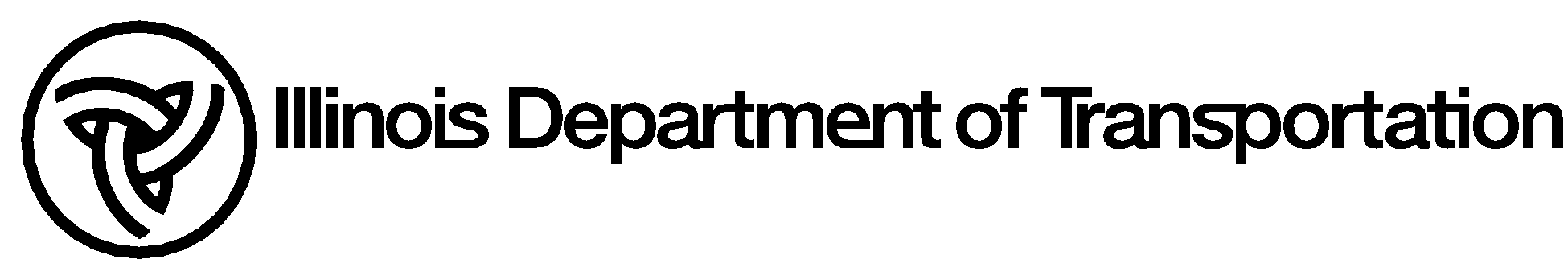 	Memorandum	To:	Studies & Plans Squads                             PPM 70-03	From:	C. D. Latham                            Revised:  Scott Neihart	Subject:	Sign Bases	Date:	July 9, 1985                              Revised Date:  April 1, 2016PLAN PREPARATION MEMORANDUM 70-03On projects that have sign bases within the right-of-way that are to be removed either as a pay item or included with something else (earthwork items, etc.), some indication of the location and approximate size (excluding depth unless known) should be shown on the plans.It may be acceptable in some cases to specify that the sign bases be removed to at least one foot below the proposed elevation of sub-grade or ground surface, within the area of construction and within the limits of the right-of-way.70-03.doc